АДМИНИСТРАЦИЯЗАКРЫТОГО АДМИНИСТРАТИВНО-ТЕРРИТОРИАЛЬНОГО ОБРАЗОВАНИЯ СОЛНЕЧНЫЙПОСТАНОВЛЕНИЕО ВНЕСЕНИИ ИЗМЕНЕНИЯ В ПОСТАНОВЛЕНИЕ АДМИНИСТРАЦИИ ЗАТО СОЛНЕЧНЫЙ ОТ 16.01.2017 ГОДА № 2Во исполнение государственных полномочий по содержанию автомобильных дорог общего пользования межмуниципального значения Тверской области, переданных органам местного самоуправления ЗАТО Солнечный, в соответствии с законом Тверской области от 29.12.2016 года № 99-ЗО, на основании решения межведомственной комиссии по обеспечению безопасности дорожного движения в ЗАТО Солнечный Тверской области (протокол № 3 от 02.02.2017 года), администрация ЗАТО Солнечный ПОСТАНОВЛЯЕТ:Внести изменение в Постановление администрации ЗАТО Солнечный от 16.01.2017 года № 2 «Об открытии проезда по участку ледовой переправы автомобильной дороги «Подъезд к острову Городомля (ЗАТО «Солнечный»)», дополнив его пунктом 1.1. следующего содержания:     «1.1. В разовом порядке, по согласованию с председателем межведомственной комиссии по обеспечению безопасности дорожного движения в ЗАТО Солнечный Тверской области, в целях перевозки крупногабаритных грузов для нужд предприятий и организаций осуществляющих свою деятельность на территории ЗАТО Солнечный, разрешить реверсивное движение одиночным порядком по участку ледовой переправы автотранспортных средств общей массой, не превышающей 10 тонн.».Настоящее постановление вступает в силу с момента подписания.   Глава администрации   ЗАТО Солнечный                       	                                                              В.А. Петров  06.02.2017ЗАТО Солнечный№_12__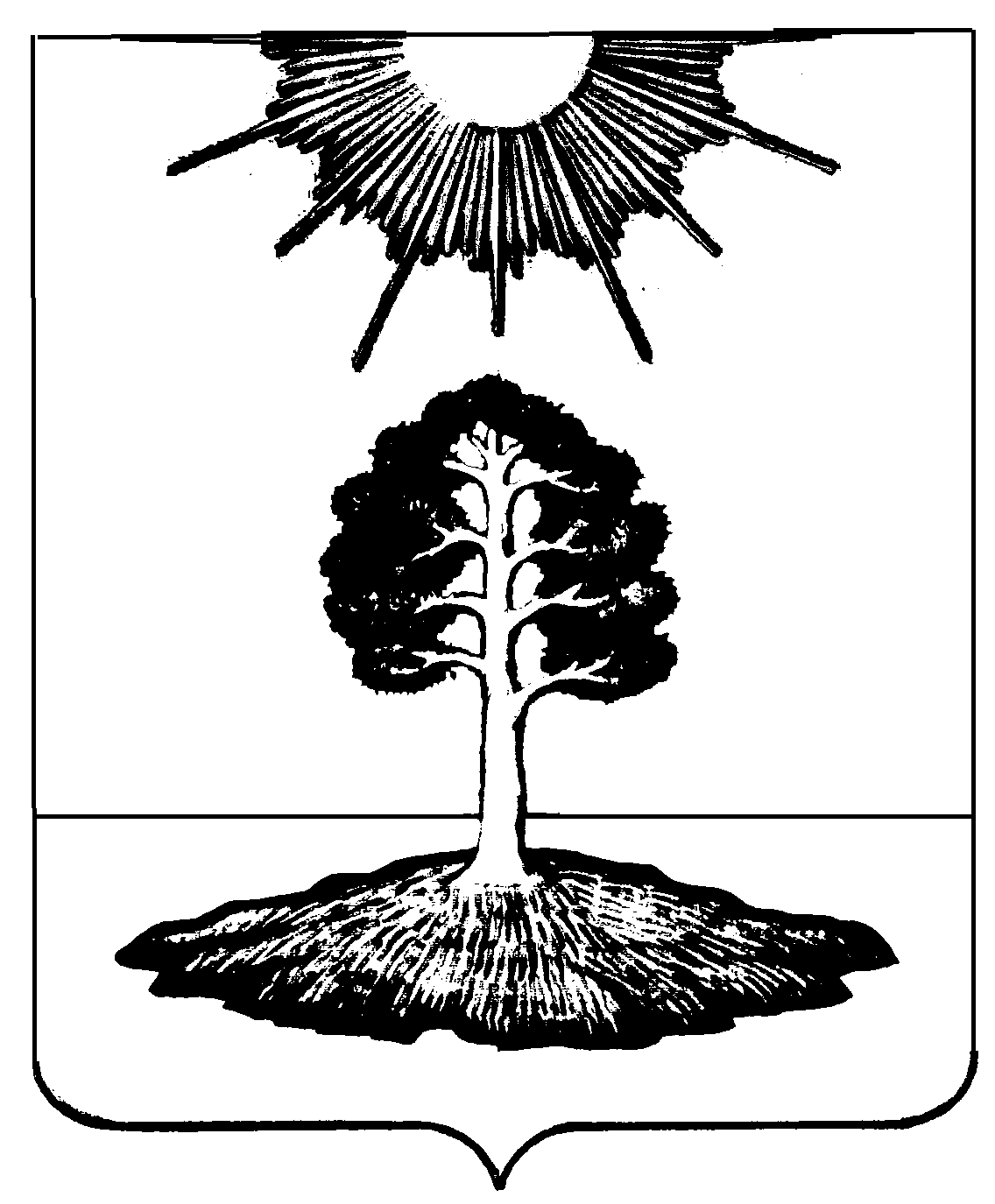 